Okulumuz inceleme kurulu tarafından, yukarda ayrıntıları verilen programa dair yapılan değerlendirmede, program akışında bulunan şiir, yazı, görsel ve müziksel eserler incelemiş olup; herhangi bir sakınca olmadığına karar vermişlerdir. …./…./20Müdür Yardımcısı 	                    …………………………..			………………………….UYGUNDUR.…../…./20Murat MAÇALOkul Müdürü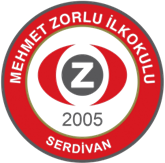 SERDİVANMEHMET ZORLU İLKOKULUYayın Tarihi10.10.2020SERDİVANMEHMET ZORLU İLKOKULUDoküman NoPS-01SERDİVANMEHMET ZORLU İLKOKULURevizyon TarihiİLK YAYINProgram Formatı(Belirli Gün ve Haftalar-Törenler-Sosyal Etkinlikler)Revizyon No00Program Formatı(Belirli Gün ve Haftalar-Törenler-Sosyal Etkinlikler)Sayfa No / Sayısı Sayısı1/4Programın Adı:Programın Adı:Programın Konusu:Programın Konusu:Programın Konusu:Programın Amacı:Programın Amacı:Programın Zamanı:Programın Zamanı:Programın Zamanı:Katılımcı İzin Bilgisi (Öğrenci izni vb.)Katılımcı İzin Bilgisi (Öğrenci izni vb.)Programın Hedef Kitlesi:Programın Hedef Kitlesi:Programın Hedef Kitlesi:Sunucu Bilgisi:Sunucu Bilgisi:Ses/Görüntü Sistem Sorumlusu:Ses/Görüntü Sistem Sorumlusu:Ses/Görüntü Sistem Sorumlusu:Program Akışı (Tüm ayrıntıları ile belirtilecek ):Program Akışı (Tüm ayrıntıları ile belirtilecek ):Program Akışı (Tüm ayrıntıları ile belirtilecek ):Program Akışı (Tüm ayrıntıları ile belirtilecek ):Program Akışı (Tüm ayrıntıları ile belirtilecek ):Programda Kullanılacak Görseller (Ekine Konulacak)Programda Kullanılacak Görseller (Ekine Konulacak)Programda Kullanılacak Görseller (Ekine Konulacak)Programda Söylenecek/Çalınacak Müzikler(Ekine Konulacak )Programda Söylenecek/Çalınacak Müzikler(Ekine Konulacak )Programda Kullanılacak Kostümler:Programda Kullanılacak Kostümler:Programda Kullanılacak Kostümler:Programda Okunacak Yazı/Şiirler (Ekine Konulacak )Programda Okunacak Yazı/Şiirler (Ekine Konulacak )Oluşabilecek Problemlere Karşı Alınacak Önlemler:Oluşabilecek Problemlere Karşı Alınacak Önlemler:Oluşabilecek Problemlere Karşı Alınacak Önlemler:Oluşabilecek Problemlere Karşı Alınacak Önlemler:Oluşabilecek Problemlere Karşı Alınacak Önlemler:Düzenleyen Sorumlu ÖğretmenlerİmzaİmzaDüzenleyen Sorumlu Öğretmenlerİmza